State Moving Policy and ProceduresSBEX Policy No. 442-30 Adopted: August 1, 1974Last Amended: Table of Contents POLICYPhilosophyEligibility and AuthorizationAgency AuthorizationCurrent State EmployeeNewly Hired State EmployeeHousehold MovesAnnual Moving Expense ReportsGeneral Moving ExpensesProhibit Use of State EquipmentLodgingPer Diem (Meals and Incidental Expenses)TransportationExtra LaborCommercial Mover ExpensesPersonal VehiclesAppliance ServicesInsuranceSelf-Haul ExpensesTruck Rental or Other Rental ConveyanceNon-household ItemsInsuranceMobile Home MovesCommercial Mobile Home MoveSelf-haul Mobile Home MoveStorage Including Warehouse Handling and DeliveryStorageDelivery and Handling ChargesExemptions or AmendmentsExemptionsAmendmentsHistory of AmendmentsPROCEDURESInitial ArrangementsProcessing a RequestAPPENDICESAppendix A: IRS Taxable / Nontaxable Moving Expenses XIII. Appendix B: IRS Time, Distance & Related to Work Tests XIV. Appendix C: IRS Travel by Car Taxable Moving RateXV. Appendix D: SAMPLE Employee Moving Service Agreement XVI. Appendix E: GlossaryPOLICYPhilosophyTo enable the State to be competitive in the employment market and to be able to attract and retain a competent work force, it may be necessary to allow agencies the discretionary authority to defray an employee’s moving expenses. Relocation is becoming increasingly common. Policies that help ease the employee's financial, personal and psychological problems of moving family and personal property are a business necessity.The State Board of Examiners establishes this policy to provide equitable procedures for employees of the State and to improve the economy for the citizens and taxpayers of Idaho.The State may provide reimbursement for the sum of actual, allowed moving expenditures with “adequate accounting.” The reimbursement may be up to the maximum individual reimbursement rates or the maximum aggregate moving expense reimbursements limit as prescribed in this policy. Each agency may adopt a more restrictive moving policy. All moving expense reimbursements shall comply with the terms and conditions of Section 67-5337, Idaho Code, and the State Moving Policy and Procedures as prescribed herein and any applicable agency or institutional moving policy. An employee, who does not follow these policies and personally negotiates a move, shall be liable for all moving expenses.Eligibility and AuthorizationThis policy allows reimbursement of moving expenses for a current or newly hired employee as follows.Agency AuthorizationThe agency director or designated representative shall have the authority to decide whether to pay moving expenses on a case-by-case basis up to the limits set forth in this policy.Current State EmployeeEmployed for a minimum of six (6) months at the current agency.The appointing authority requires a change in the employee’s official workstation and such move shall be in the best interest of the agency and the State.All moves must meet the istance Test (Appendix B) to qualify for moving reimbursements.All moves require prior written approval of the agency director or designated representative to qualify for moving expense reimbursements.Newly Hired State EmployeeNew employees shall coordinate any moving expense reimbursements through the hiring agency’s office of human resources or payroll.When officially hired and prior to incurring any moving expenses, the new employee and hiring agency director shall sign an Employee Moving Service Agreement (Appendix ) stating the terms and conditions associated with receipt of any moving expense reimbursement.All moves must meet the istance Test (Appendix B) to qualify for moving reimbursements.The maximum aggregate moving expense reimbursement shall not exceed 10% of the employee’s base salary or $15,000 whichever is less. Exceptions to the maximum moving expense reimbursement may be granted if approved in advance by the appointing authority.If a newly hired employee should voluntarily resign before fulfilling a required period of employment as stated in the Employee Moving Service Agreement pursuant to this policy, the employee is liable to repay the agency at prorated-payback amounts. Payback amounts shall be determined as follows if resignation is:Within one (1) year of the official beginning date of employment, the employee shall be required to pay back all (100%) of the reimbursed moving expenses.More than one (1) year and up to two (2) years from the official beginning date of employment, the employee shall be required to pay back that portion of the reimbursed moving expenses that exceeded $5,000.More than two (2) years and up to three (3) years from the official beginning date of employment, the employee shall be required to pay back that portion of the reimbursed moving expenses that exceeded $10,000.Amount is due in full at termination. Amount may be taken from employee's final paycheck.Any exemptions to the payback agreement shall require prior approval by the State Board of Examiners.Household movesIf more than one member of a household is employed by the State, moving reimbursement shall be allowed for one employee only. If both members of a household are employed by the same agency, then moving reimbursement shall be based on the employee with the greater base salary.Annual Moving Expense ReportsAgencies shall submit a report to the Secretary of the State Board of Examiners by October 1st of each year on all moving expense reimbursements granted in the preceding fiscal year. Reports shall contain a detailed description of the expenditures by employeeAny moving expense reimbursements over $15,000, granted by the appointing authority, must be reported in writing to the Secretary of the State Board of Examiners within 30 days of the expenditure. Reports shall contain a detailed description of the expenditures by employee.General Moving ExpensesProhibit Use of State EquipmentUse of State equipment to move an employee or to pull a privately owned trailer or mobile home is expressly prohibited.LodgingThe State may reimburse the actual and necessary daily lodging expenses during a reasonable transit period for a move plus five (5) days.Per Diem (Meals and Incidental Expenses)The State may reimburse per diem (meals and incidental expenses) as follows:An individual employee is allowed the current State Travel Policy per diem rate during a reasonable transit period for a move plus five (5) days;Each employee's dependent is allowed the current State Board of Examiners’ Travel Policy per diem rate for the individual employee during a reasonable transit period for a move plus five (5) days; yetIn no event shall the employee and dependents combined daily per diem reimbursement exceed four(4) times that of an individual employee's per diem rate.TransportationThe State may reimburse the employee in compliance with the State Travel Policy and Procedures for the most economical mode of transportation during:Househunting TripThe State allows one (1) round-trip pre-moving (househunting) trip for up to two people at the current rates for lodging, per diem and transportation pursuant to the State Travel Policy. The househunting trip shall not exceed 5 days.Actual MoveThe State shall reimburse the employee for one-way transport of up to two (2) privately owned vehicles (POV) from the old to the new location by the most economical means. The agency and employee shall choose the most economical mode of transportation from the following:The employee (or dependent) may drive the vehicle(s) and receive reimbursement at the current mileage rate for use of privately owned vehicles plus per diem and lodging pursuant to the State Travel Policy; orThe employee may hire a commercial moving company to transport the vehicle(s) and receive reimbursement for the transport charges plus travel expenses for the employee and dependents pursuant to State Travel Policy.Extra LaborThe State generally will not reimburse moving expenses for extra labor–charges for doing things that would normally be done by the employee. However, under extraordinary or justified hardship circumstances, the employee may petition the State Board of Examiners requesting a waiver to be reimbursed up to a maximum amount for extra labor. The Board must grant a waiver prior to the employee accruing extra labor expenses.Commercial Mover ExpensesPersonal VehiclesThe State may reimburse transportation charges for up to two (2) vehicles conveyed by a commercial mover as specified in III. D. 2 of this policy.Appliance ServicesThe State may reimburse charges to disconnect, prepare for shipment, and reconnect appliances such as washers, dryers, etc., if the commercial moving company provides these services. However, the State shall not reimburse charges for capital improvements, such as wiring or plumbing, to accommodate appliance installations. In addition, the State shall not reimburse service charges to disconnect and install televisions and radio antennas, playground equipment, hot tubs or Jacuzzis.InsuranceThe State may reimburse the employee for additional personal property insurance premiums up to$100.00 maximum above and beyond the personal property insurance normally provided by the commercial mover.The State shall not reimburse the employee for personal liability insurance premiums.Self-Haul ExpensesIn some situations employees may choose to move their household goods, personal effects and family members themselves using their own or rented modes of conveyance. For this method of moving, the State Board of Examiners set the following reimbursable expenditures and limitations.Truck Rental or Other Rental ConveyanceThe State may reimburse rental charges, which include mileage rates charged by the rental company, for truck rental, towing dolly or other rental conveyance for employees to move their own household goods,personal belongings and privately owned vehicle(s). Transport of privately owned vehicle(s) shall comply with III. D. of this policy.Non-household ItemsThe State shall not reimburse expenses for self-hauling of animals, camper trailers, boats, other non- household items and more than two (2) privately owned vehicles as defined in III. D. of this policy.InsuranceThe State may reimburse the employee up to $100.00 maximum for personal property insurance premium to insure household goods.The State shall not reimburse the employee for personal liability insurance premiums.Mobile Home MovesThe State may reimburse an employee to move a mobile home under the following circumstances:The mobile home is the primary residence of the employee;The employee’s commuting distance shall have increased by at least 50 miles one way;The appointing authority shall give written authorization prior to the employee incurring any expenses; andCommercial Mobile Home MoveOnly a licensed and bonded mobile home transfer company in the area may be engaged to conduct the move.The State may reimburse the employee for labor to unblock or block the mobile home, disconnect or reconnect utility services (electrical, sewer, water, gas, etc.) and disassemble and reassemble skirting only if a licensed contractor performs the work.The State may reimburse the employee for installation materials only when city, county or state codes require specific changes to connect utilities or install the mobile home. Otherwise, no materials may be reimbursable to complete a particular installation of a mobile home.The State may reimburse personal property insurance only if the commercial transfer company provides this coverage as part of the moving fee. Any additional personal property insurance over and above that supplied by the mobile home transfer company shall be purchased at the employee’s expense.Self-haul Mobile Home MoveReimbursements for self-hauled mobile home moves are limited to the following:The State may reimburse only mileage at the rate for a single, privately owned vehicle, as prescribed in the current State Travel Policy.The State may reimburse the employee for labor to unblock or block the mobile home, disconnect or reconnect utility services (electrical, sewer, water, gas, etc.) and disassemble and reassemble skirting only if a licensed contractor performs the work.The State shall not reimburse any charges for insurance.Storage Including Warehouse Handling and DeliveryAll new and transferring employees are strongly encouraged to make arrangements for housing prior to the arrival of household goods at the new location. However, if under unusual circumstances prior housing cannot be arranged, the State may reimburse the following expense:StorageThe State may reimburse storage expense up to a maximum of thirty (30) consecutive days after the day the items are moved from the former residence and before delivered to the new residence.Delivery and Handling ChargesThe State may reimburse delivery and handling charges for the stored household goods and personal belongings; however,Total storage, handling and delivery charges shall not exceed $800.00.Exemptions or AmendmentsPeriodically, circumstances may require special consideration by the Board of Examiners to grant an exemption to this policy. Likewise, the Board recognizes the value of periodic review of this policy to maintain the best benefits for the State and its employees and to ensure realistic and accountable guidelines for moving assistance statewide. As such, the Board shall adhere to the following guidelines.ExemptionsAn agency or employee seeking an exemption to the State Moving Policy and Procedures shall:Petition the Board stating the terms of the desired change and detailing the relevant extraordinary circumstances; andSecure written approval by the Board prior to altering any terms of this policy or incurring any moving expenses therefrom.AmendmentsThe Board shall review this policy for relevance and applicability not less than once every four years. Further the Board reserves the right to amend this policy at any time.Approved and signed by the State Board of Examiners at Boise, Idaho the. This policy shall remain in effect until such time as the State Board of Examiners may choose to amend or alter this policy. 	/s/Brandon D Woolf  	 Brandon D Woolf, Secretary to the State Board of Examiners and Idaho State ControllerInitial ArrangementsThe Board of Examiners recommends that each agency secure any approvals for exemptions to the Moving Policy prior to announcing a job vacancy in which moving benefits may be offered.The appointing authority shall prescribe the methods and forms for granting authorization for moving reimbursements and for payment of moving expenses in accordance with this policy.The employee shall contact the appointing authority, the office of human resources or accountingdivision at the appointing agency to initiate any moving expense reimbursement arrangements. The agency director or designated representative shall give written authorization (an Employee MovinService Agreement, Appendix D) to an employee or prospective employee prior to initiating any moving arrangements or incurring any moving expenses.Processing a RequestTo process a moving expense reimbursement, the employee shall comply with the following guidelines.Adhere to the policy and procedures pursuant to the State Board of Examiners’ Moving Policy and any pertinent moving policy of the appointing agency.Eligible employees must submit to the appointing agency “adequate accounting” of expenditures, namely receipts, bills, vouchers or other auditable documentation to qualify for reimbursements.For further assistance, contact the , at 334-2394.For further information on State Board of Examiners official policies and procedures, contact the Idaho State Controller’s Office at 208-334-3100 or e-mail brdexam@sco.idaho.govAppendix B: Time, Distance & Related to Work TestsTo qualify for moving expense reimbursement by the State of Idaho, the employee shall meet the  Explanations below are not all inclusive. Please contact the State Controller’s Office, at 334- for further assistance.Time TestThe employee must work full time for at least 39 weeks during the first 12 months after arriving in the general area of the new job location. Full-time employment for the State is a 40-hour workweek for twelve(12) months or an academic contract for either nine (9) or twelve (12) months.Distance TestThe distance test considers only the location of the former home. The distance between the employee’s new work location and the former home (Figure 1. Distance A) must be 50 miles greater than the distance between the employee’s former work location and the former home (Figure 1. Distance B). The distance between a job location and the former home is the shortest of the more commonly traveled routes between them. The employee’s commuting distance must have increased by at least 50 miles one way.Related to Start of WorkMoving expenses qualify as closely related in time to the start of  work when the moving expenses incurred within one (1) year from the date the employee started work at the new location. Moving expenses qualify as closely related in place to the start of work when the distance from the new residence to the new job location (C) is not more than the distance from your former home to the new job location (A), e.g. C < A (Figure B1).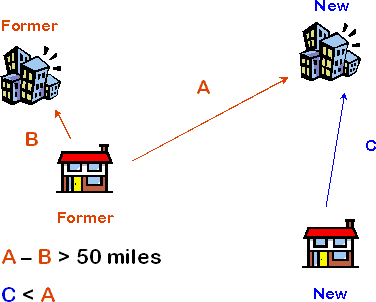 Figure B1. Example of Distance TestAppendix : SAMPLE Employee Moving Service AgreementEMPLOYEE MOVING SERVICE AGREEMENTState Board of Examiners – SBEX Form# 442-30A State of Idaho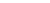 "Agency" as used herein is	Name:		 State of IdahoAddress:	 	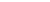 "Board" as used herein is the State Board of Examiners, State of Idaho.“Agency Head” as used herein is the director, chief administrator or president of a State of Idaho agency or institution of higher education.WHEREAS, the Agency and Employee are mutually desirous that Employee’s place of residence be relocated from 	to 	_; andWHEREAS, The Employee certifies having read the State Moving Policy and any applicable agency policy(ies) in effect as of the date of this agreement, namely the 	, which said agency shall attach hereto with the Employee’s signature, and the Employee hereby agrees to abide by the terms of these policies.NOW THEREFORE, for and in consideration of the mutual promises and covenants herein contained, the Agency and Employee do hereby agree to the following:The Employee agrees to remain in the employing Agency in the position as hired at the date of this agreement for a period of 	year(s) beginning on 	unless waived by petition to the Agency Head and approved by the Board;The Agency agrees to reimburse the Employee certain expenses incurred as a result of moving. Reimbursable expenses are limited according to the State Moving Policy in effect on the date of this agreement and incorporated herein by reference. It is agreed that the total reimbursable expenses may be limited to ten percent (10%) of the employee’s base salary; unless an additional amount has been authorized by the appointing authority;The Agency and Employee agree that said reimbursement is conditioned upon the Employee remaining in the employ of the Agency as cited in paragraph 1, and that should the Employee voluntarily resign this position or is dismissed for intentional misconduct in the Agency during the designated term of employment, the Employee shall repay the Agency according to the following schedule:Within one (1) year of the official beginning date of employment, the employee shall be required to pay back all (100%) of the reimbursed moving expenses.More than one (1) year and up to two (2) years from the official beginning date of employment, the employee shall be required to pay back that portion of the reimbursed moving expenses that exceeded $5,000.More than two (2) years and up to three (3) years from the official beginning date of employment, the employee shall be required to pay back that portion of the reimbursed moving expenses that exceeded $10,000.Amount is due in full at termination. Amount may be taken from employee's final paycheck.Any exemptions to this policy require a petition and approval from the Board of Examiners.IN WITNESS WHEREOF, the parties hereto have set their hands and seals.Employee signature	DateAgency Head signature	DateAppendix : Glossary“Adequate accounting” means documentation with original receipts, invoices, cancelled checks and statement of expenses, account, book, diary or similar record in which expenses were entered at or near time of accrual“Agency” means any state department and executive branch organizations as authorized in I.C. 67- 2402 and their affiliated boards, commissions, councils, etc. unless otherwise prescribed by law.“Agency director” (aka agency head) means the chief executive officer, director, administrator or president of a State of Idaho agency or institution of higher education.“Aggregate moving expense reimbursement” means the maximum total of all actual, allowable individual expenditures associated with a move that may be reimbursed by the State pursuant to this State Moving Policy.“Appointing authority” means the agency director or designated representative authorized to hire and fire employees.“Board” means the State Board of Examiners of the State of Idaho.“Employee Moving Service Agreement” means a written agreement signed by the employee and agency director or designated representative defining the terms and conditions of any State paid moving reimbursements.“Reimbursement” means a payment from the State of Idaho to an employee.“Voluntarily resigns” means the employee elects to terminate employment with the appointing agency, excluding death, serious health disability or circumstances beyond the employee’s control and such termination is accepted by the appointing authority.“New Hire” (hereinafter called “Employee”) or"Employee" as used herein isName:Address: